В период с 1 по 7 июня 2022 года на территории Петроградского района г. Санкт-Петербурга будет проводиться профилактическое мероприятие «Автобус».
Целью данной операции является обеспечение безопасности пассажирских перевозок и снижение уровня аварийности. Инспекторским составом отдела ГИБДД – будет проводится комплексная проверка автобусов, которая включает в себя проверку технического состояния и оборудования маршрутных автобусов. Кроме проверок транспортных средств, большое внимание будет уделяться и проверкам водителей автобусов. Инспектора ДПС работающие на линии в этот период особое внимание уделяют соблюдению правил перевозок организованных групп детей, соблюдению водителями маршрутных транспортных средств скоростного режима, правил пересечения перекрестков и пешеходных переходов. Кроме того, будет проверяться наличие у водителей документов, необходимых для участия в дорожном движении, организацию предрейсового медицинского осмотра водителей.Госавтоинспекция обращается к водителям, осуществляющим пассажирские перевозки: будьте бдительны, соблюдайте правила дорожного движения, не садитесь за руль в утомленном или болезненном состоянии, будьте внимательны к другим участникам дорожного движения.Самим же пассажирам рекомендуем всегда пристегиваться ремнями безопасности, если таковые предусмотрены конструкцией транспортного средства, и крепко держаться за поручни при дорожном движении.ОГИБДД УМВД России по Петроградскому району г. СПб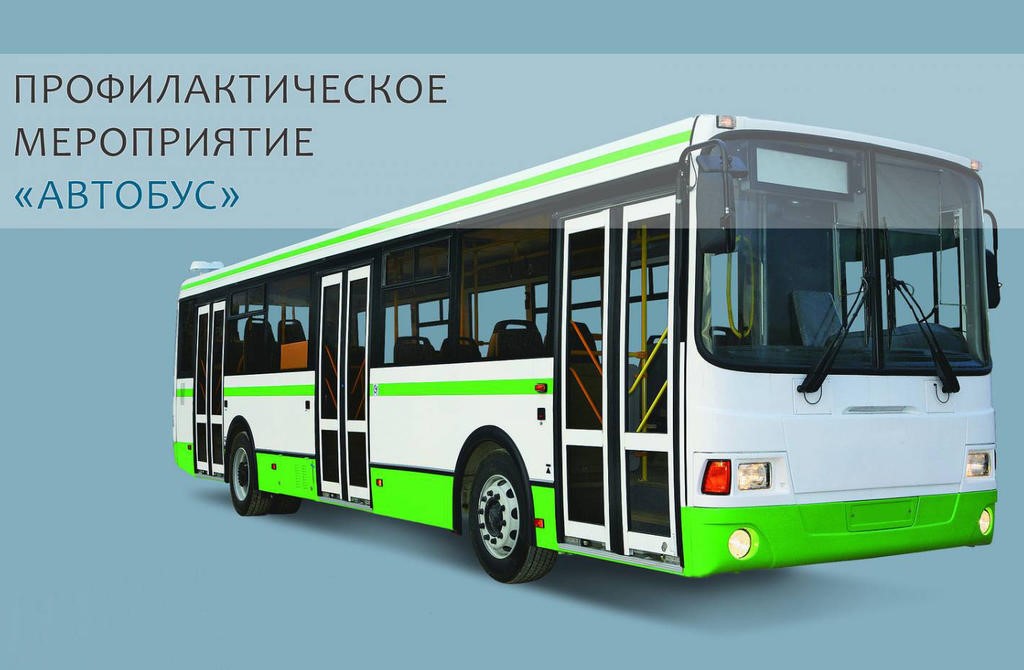 